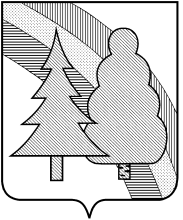 Финансовое управление администрации закрытого административно-территориального образования город Радужный Владимирской области(Финансовое управление администрации ЗАТО г.Радужный)П Р И К А З16.12.2021							                    	        № 61О внесении изменений в Порядок санкционирования оплаты денежных обязательств получателей средств бюджета города и администраторов источников финансирования дефицита бюджета ЗАТО г. Радужный Владимирской областиВ соответствии со статьями 219 и 219.2 Бюджетного кодекса Российской Федерации, Соглашением об осуществлении Управлением Федерального казначейства по Владимирской области отдельных функций по исполнению бюджета ЗАТО г. Радужный при кассовом обслуживании исполнения бюджета Управлением Федерального казначейства по Владимирской области от 03 декабря 2018 года № 79/07, заключенным между администрацией ЗАТО г. Радужный Владимирской области и Управлением Федерального казначейства по Владимирской области, в целях обеспечения выполнения требований приказа Минфина России от 21 июля 2011 года № 86н «Об утверждении порядка предоставления информации государственным (муниципальным) учреждением, ее размещения на официальном сайте в сети Интернет и ведения указанного сайта», учитывая сообщение Управления Федерального казначейства по Владимирской области о приеме к исполнению отдельных функций финансового органа муниципального образования от 02 декабря 2021 года № 28-11-20/07-4734,приказываю:1. Внести изменения в Порядок санкционирования оплаты денежных обязательств получателей средств бюджета города и администраторов источников финансирования дефицита бюджета ЗАТО г. Радужный Владимирской области, утвержденный приказом финансового управления от 15 мая 2020 года № 47, дополнив пункт 3.7 подпунктом 7 следующего содержания:«7) наличие на официальном сайте в сети «Интернет» www.bus.gov.ru, на котором подлежит размещению информация о государственных (муниципальных) учреждениях, муниципального задания на оказание муниципальных услуг (выполнение работ), на финансовое обеспечение выполнения которого осуществляется перечисление субсидии на основании Заявки.».2. Заместителю начальника финансового управления довести настоящий приказ до главных распорядителей (распорядителей) средств бюджета города (администраторов источников финансирования дефицита бюджета), Управления Федерального казначейства по Владимирской области.3. Контроль за исполнением настоящего приказа оставляю за собой.4. Настоящий приказ подлежит размещению в сети Интернет на официальном сайте органов местного самоуправления ЗАТО г. Радужный Владимирской области www.raduzhnyi-city.ru в пределах информационного ресурса финансового управления администрации города.5. Настоящий приказ вступает в силу с 01 января 2022 года.  Заместитель главы администрации города по финансам и экономике, начальник финансового управления                                                     О.М.ГоршковаС приказом ознакомлены:       ________________________				    ________________________				    ________________________				    ________________________